Ett träningsläger med både löpare och cyklister genomfördes torsdagen den 1/9 till söndagen den 4/9.Årets läger var som för det mesta förlagt til Sälen. Inkvartering var i en stuga belägen i Närfjällsbyn i anslutning till Tandådalen.Det bjöds på bra träning, varierat väder, gemytlig inkvartering och inte minst trevligt umgänge med många glada skratt, god mat och dryck.

En och annan timme ägnades även åt vila och Friidrotts-VM i TV.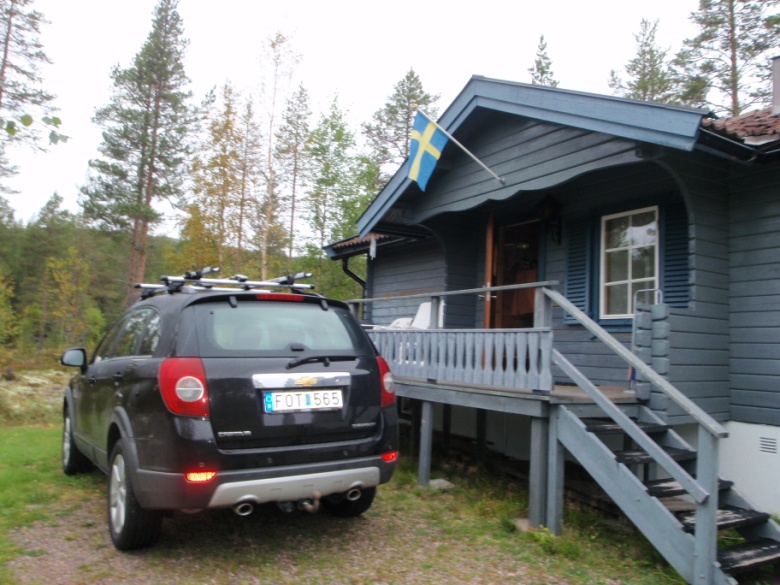 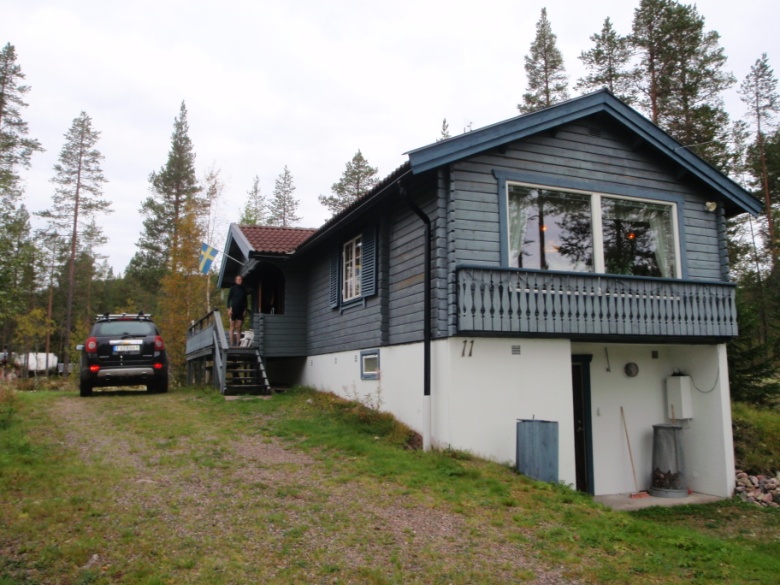 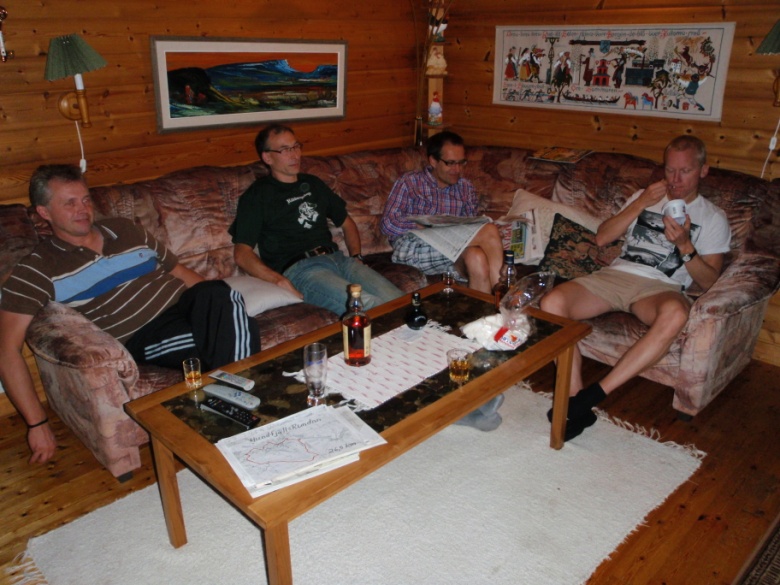 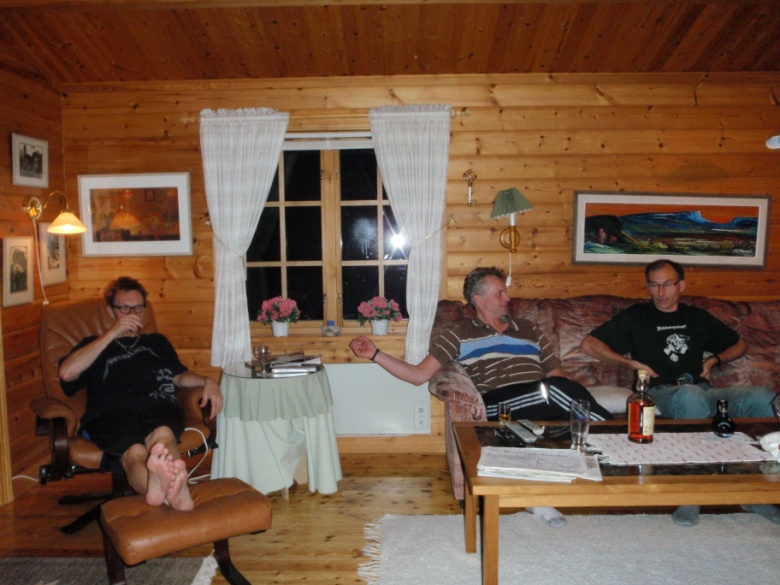 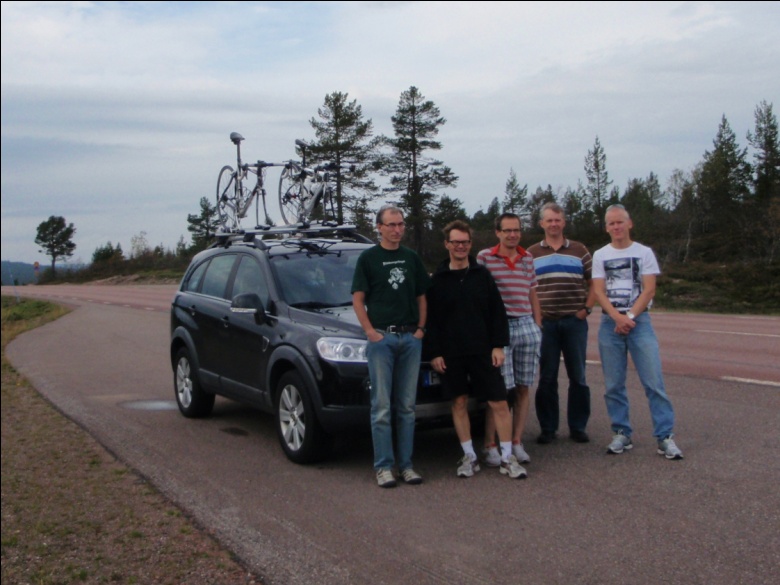 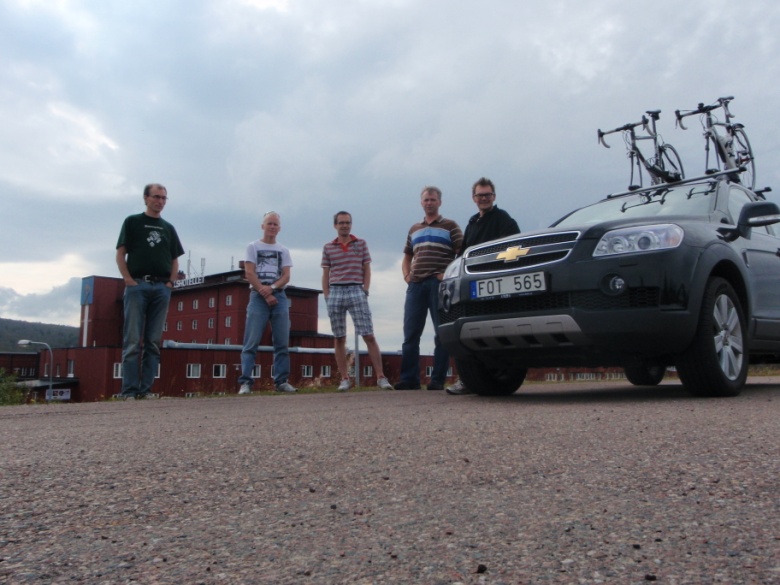 